Ref: A7279632 September 2021Mr Stuart VaccaneoBy Email: stuvac@bigpond.comDear Mr VaccaneoRecommendation 67 of the Coal Workers' Pneumoconiosis Select Committee Report No. 2, 55th ParliamentI refer to your correspondence dated 21 and 22 June 2021, concerning recommendation 67 of the Coal Workers' Pneumoconiosis Select Committee (select committee) of the 55th Parliament.On behalf of the Committee of the Legislative Assembly (CLA), I can advise that the committee has considered the matters you have raised and has been advised that the select committee did not proceed to make a referral to the Ethics Committee prior to the select committee's expiry on 29 September 2017.Accordingly, the CLA is of the view that the select committee considered this correspondence and the matter was finalised during the 55th Parliament upon the expiry of the committee.Yours sincerely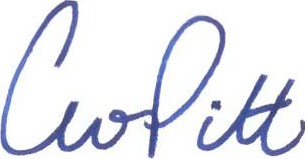 Hon Curtis Pitt MPChair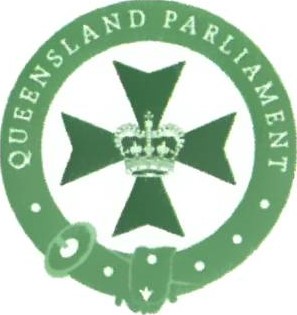 